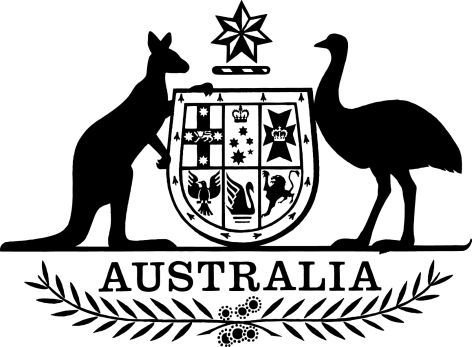 Southern Squid Jig Fishery (Total Allowable Effort) Determination 2022The Australian Fisheries Management Authority makes the following determination in accordance with a decision made by the Commission under section 23 of the Fisheries Administration Act 1991.Dated                  22 November 2022Wez NorrisChief Executive Officer
for and on behalf of the Commission of the Australian Fisheries Management AuthorityContents1  Name	12  Commencement	13  Cessation	14  Authority	15  Definitions	16  Determination of total allowable effort	11  Name		This instrument is the Southern Squid Jig Fishery (Total Allowable Effort) Determination 2022.2  Commencement		This instrument commences on 1 January 2023.3  Cessation		This instrument ceases on 1 January 2024.4  Authority		This instrument is made under section 11 of the Management Plan for the purpose of paragraph 17(6)(aa) of the Act.5  DefinitionsNote:	A number of expressions used in this instrument are defined in the definitions section of the Management Plan, including the following:fishing year;standard squid jigging machine; andtotal allowable effort or TAE;		In this instrument:Management Plan means Southern Squid Jig Fishery Management Plan 2005.Act means the Fisheries Management Act 1991.6  Determination of total allowable effort		The total allowable effort for the Southern Squid Jig Fishery for the 2023 fishing year, commencing on 1 January 2023 and ending on 31 December 2023 (inclusive), is 550 standard squid jigging machines.